รายงานการประเมินความเสี่ยง ประจำปีงบประมาณ พ.ศ. 2564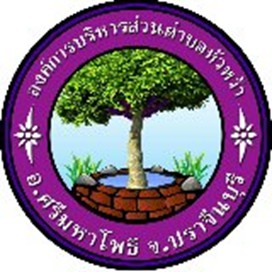 องค์การบริหารส่วนตำบลหัวหว้าอำเภอศรีมหาโพธิ จังหวัดปราจีนบุรี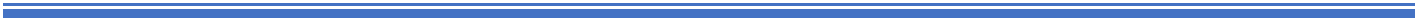 บทนำนโยบายการบริหารความเสี่ยงองค์กร (Enterprise Risk Management Policy) ขององค์การบริหารส่วนตำบลหัวหว้า ฉบับนี้จัดทำขึ้นเพื่อให้ข้าราชการ พนักงาน ลูกจ้าง องค์การบริหารส่วนตำบลหัวหว้าสามารถนำไปใช้ในการตอบสนองและปฏิบัติงานในสภาวะวิกฤติหรือเกิดเหตุการณ์ฉุกเฉินต่างๆ ซึ่งส่งผลให้ องค์การบริหารส่วนตำบลหัวหว้าไม่สามารถปฏิบัติงานได้อย่าง ต่อเนื่องให้สามารถปฏิบัติงานใน “งานบริการ หลักที่มีความสำคัญ” ได้อย่างต่อเนื่อง เป็นระบบ และมีประสิทธิภาพ วัตถุประสงค์ นโยบายการบริหารความ เสี่ยงองค์กร ( Enterprise Risk Management Policy) ขององค์การบริหารส่วนตำบลหัวหว้าจัดทำขึ้นโดยมี วัตถุประสงค์ส ำคัญ ดังนี้ 1. เพื่อใช้เป็นแนวทางในการบริหารความเสี่ยงต่อเนื่องขององค์การบริหารส่วนตำบลหัวหว้า2. เพื่อให้องค์การบริหารส่วนตำบลหัวหว้าได้มีการเตรียมพร้อมในการปฏิบัติงาน 3. เพื่อลดผลกระทบจากการปฏิบัติงานหรือการให้บริการประชาชนขององค์การบริหารส่วนตำบล หัวหว้า4. เพื่อบรรเทาความเสียหายให้อยู่ในสภาพที่ยอมรับได้ และลดระดับความรุนแรงของ ผลกระทบ ที่เกิดขึ้นในการปฏิบัติงานขององค์การบริหารส่วนตำบลหัวหว้า5. เพื่อให้ประชาชนและผู้มีส่วนได้ส่วนเสียขององค์การบริหารส่วนตำบลหัวหว้ามีความเชื่อมั่น ศักยภาพขององค์การบริหารส่วนตำบลหัวหว้าแม้ต้องเผชิญกับเหตุการณ์ร้ายแรงและส่งผลกระทบจนทำให้การดำเนินงานขององค์การบริหารส่วนตำบลหัวหว้าต้องหยุดชะงัก แนวคิดพื้นฐานในการบริหารความเสี่ยง จากการสภาวการณ์ในปัจจุบันขององค์การบริหารส่วนตำบลหัวหว้าที่เผชิญกับการ เปลี่ยนแปลงอยู่ตลอดเวลา ไม่ว่าจะเป็น จากปัจจัยภายนอก เช่น การเปลี่ยนแปลงสภาวะเศรษฐกิจ การเมือง และเทคโนโลยีสารสนเทศ หรือปัจจัยภายใน เช่น การกำหนดแผนยุทธศาสตร์ การกำหนดแผนการปฏิบัติ ราชการ โครงสร้างองค์กร การบริหารจัดการข้อมูล เป็นต้น ประกอบกับคณะผู้บริหารขององค์การบริหารส่วนตำบลหัวหว้า ที่ตระหนักถึงความสำคัญของการบริหารความเสี่ยงองค์กร ซึ่งถือเป็น องค์ประกอบที่สำคัญของ การก้าวไปสู่ระบบการก ากับดูแลกิจการที่ดีขององค์การบริหารส่วนตำบลหัวหว้าพร้อมทั้งเป็นการสร้าง มูลค่าเพิ่มให้กับผู้ที่เกี่ยวข้อง โดยเชื่อมั่นว่าการบริหารความเสี่ยงองค์กรเป็นกระบวนการที่ช่วยให้องค์การบริหารส่วนตำบลหัวหว้าสามารถบรรลุวัตถุประสงค์ที่ตั้งไว้ในขณะเดียวกันก็ลดอุปสรรคหรือสิ่งที่ไม่คาดหวังที่อาจจะ เกิดขึ้นทั้งในด้านผลการ ปฏิบัติงานและความเชื่อถือจากประชาชนต่อองค์กร ป้องกันความเสียหายต่อทรัพยากร ขององค์กร ตอบสนองต่อการ เปลี่ยนแปลงของสภาพแวดล้อมภายนอกและภายในอย่างมีประสิทธิภาพ มีระบบ จัดการและควบคุมที่ดี นำไปสู่การบริหารจัดการที่ดีต่อไปในอนาคต นโยบายการบริหารความเสี่ยง 1. กำหนดให้การบริหารความเสี่ยงเป็นความรับผิดชอบของพนักงานในทุกระดับชั้นที่ต้อง ตระหนักถึงความเสี่ยง ที่มีในการปฏิบัติงานในหน่วยงานของตนและองค์กร โดยให้ความสำคัญในการบริหาร ความเสี่ยงด้านต่างๆ ให้อยู่ในระดับที่เพียงพอและเหมาะสม นโยบายการบริหารความเสี่ยงองค์กร (Enterprise Risk Management Policy) รายงานการประเมินความเสี่ยง พ.ศ. 2564 ขององค์การบริหารส่วนตำบลหัวหว้า อำเภอศรีมหาโพธิ จังหวัดปราจีนบุรี-2-2. ให้มีกระบวนการบริหารความเสี่ยงองค์กรที่เป็นไปตามมาตรฐานที่ดีตามแนวปฏิบัติสากล เพื่อให้เกิดการบริหารจัดการความเสี่ยงที่อาจส่งผลกระทบกับการดำเนินงานขององค์การบริหารส่วนตำบลหัวหว้าอย่างมีประสิทธิภาพ เกิดการ พัฒนาและมีการปฏิบัติงานด้านการบริหารความเสี่ยงทั่วทั้งองค์กรในทิศทาง เดียวกัน โดยนำระบบการบริหารความเสี่ยงมาเป็นส่วนหนึ่งในการตัดสินใจ การวางแผนกลยุทธ์ แผนงาน และ การดำเนินงานของผู้บริหาร ข้าราชการ พนักงาน และลูกจ้างองค์การบริหารส่วนตำบลหัวหว้ารวมถึงการ มุ่งเน้นให้บรรลุวัตถุประสงค์ เป้าหมาย วิสัยทัศน์ พันธกิจ กลยุทธ์ ที่กำหนดไว้เพื่อสร้างความเป็นเลิศในการ ปฏิบัติงานและสร้างความเชื่อมั่นของผู้เกี่ยวข้อง 3. มีการกำหนดแนวทางป้องกันและบรรเทาความเสี่ยงจากการดำเนินงานขององค์การบริหารส่วนตำบลหัวหว้าเพื่อหลีกเลี่ยงความเสียหาย หรือความสูญเสียที่อาจจะเกิดขึ้น รวมถึงการติดตามและ ประเมินผลการบริหารความเสี่ยงอย่าง สม่ำเสมอ มีการนำระบบเทคโนโลยีสารสนเทศมาใช้ในกระบวนการ บริหารความเสี่ยงขององค์การบริหารส่วนตำบลหัวหว้าและ สนับสนุนให้บุคลากรทุกระดับสามารถเข้าถึง แหล่งข้อมูลข่าวสาร การบริหารความเสี่ยงอย่างทั่วถึง ตลอดจนการ จัดระบบการรายงานการบริหารความเสี่ยง ให้ผู้บริหาร ปลัดองค์การบริหารส่วนตำบลเป็นไปอย่างมีประสิทธิภาพ นิยำมความเสี่ยงและการบริหารความเสี่ยงองค์กร ความเสี่ยง (Risk) หมายถึง โอกาส/เหตุการณ์ที่มีความไม่แน่นอน หรือสิ่งที่ทำให้แผนงานหรือ การดำเนินการอยู่ ณ ปัจจุบันไม่บรรลุวัตถุประสงค์เป้าหมายที่กำหนดไว้ โดยก่อให้เกิดผลกระทบหรือความ / เสียหายต่อองค์กรในที่สุด ทั้งในแง่ของผลกระทบที่เป็นตัวเงิน หรือผลกระทบที่มีต่อภาพลักษณ์และชื่อเสียง องค์กร การบริหารความเสี่ยงองค์กร (Enterprise Risk Management) คือ กระบวนการ ที่ปฏิบัติโดย คณะกรรมการ ผู้บริหารและบุคลากรทุกคนในองค์กร เพื่อช่วยในการกำหนดกลยุทธ์และดำเนินงาน โดย กระบวนการบริหารความเสี่ยง ได้รับการออกแบบเพื่อให้สามารถบ่งชี้เหตุการณ์ที่อาจเกิดขึ้นและมีผลกระทบต่อ องค์กร และสามารถจัดการความเสี่ยง ให้อยู่ในระดับที่องค์กรยอมรับ เพื่อให้ได้รับความมั่นใจอย่างสมเหตุสมผล ในการบรรลุวัตถุประสงค์ที่องค์กรกำหนดไว้ กระบวนการบริหารความเสี่ยงองค์กร องค์การบริหารส่วนตำบลหัวหว้ากำหนดกระบวนการบริหารความเสี่ยง เพื่อให้ขั้นตอนและ วิธีการ ในการบริหารความเสี่ยง เป็นไปอย่างมีระบบและดำเนินไปในทิศทางเดียวกันทั่วทั้งองค์กร โดยมีขั้นตอนสำคัญ ของกระบวนการบริหารความเสี่ยงองค์กร ประกอบด้วย 8 ขั้นตอน ดังนี้ 1. สภาพแวดล้อมภายในองค์กร (Internal Environment) 2. การกำหนดวัตถุประสงค์(Objective Setting) 3. การบ่งชี้เหตุการณ์ (Event Identification) 4. การประเมินความเสี่ยง (Risk Assessment) 5. การตอบสนองความเสี่ยง (Risk Response) 6. กิจกรรมการควบคุม (Control Activities) 7. ข้อมูลและการติดต่อสื่อสาร (Information and Communication) 8. การติดตาม (Monitoring) รายงานการประเมินความเสี่ยง พ.ศ. 2564 ขององค์การบริหารส่วนตำบลหัวหว้า อำเภอศรีมหาโพธิ จังหวัดปราจีนบุรี-3-สภาพแวดล้อมภายในองค์กร(Internal Environment) สภาพแวดล้อมภายในองค์กรเป็นพื้นฐานที่สำคัญของกรอบการบริหารความเสี่ยง ซึ่งมี อิทธิพลต่อ การกำหนดกุลยุทธ์และเป้าหมายขององค์กร การกำหนดกิจกรรม การบ่งชี้ ประเมิน และจัดการ ความเสี่ยง สภาพแวดล้อมภายในองค์กร หมายถึง ปัจจัยต่างๆ เช่น จริยธรรม วิธีการทำงานของผู้บริหาร และ บุคลากร รูปแบบการจัดการของฝ่ายบริหารและวิธีการมอบอ านาจหน้าที่และความรับผิดชอบ ซึ่งผู้บริหาร ต้องมีการกำหนดร่วมกันกับพนักงานในองค์กร ส่งผลให้มีการสร้างจิตสำนึก การตระหนักและรับรู้เรื่องความเสี่ยง และการ ควบคุมแก่พนักงานทุกคนในองค์กร การกำหนดวัตถุประสงค์(Objectives Setting) องค์กรควรมีการกำหนดวัตถุประสงค์ในการ ปฏิบัติงานที่ชัดเจน เพื่อให้มั่นใจว่าวัตถุประสงค์ที่กำหนดนั้นมี ความสอดคล้องกับเป้าหมายเชิงกลยุทธ์และ ความเสี่ยงที่องค์กรยอมรับได้ โดยการบริหารจัดการให้อยู่ในกรอบของ Risk Appetite และ Risk Tolerance การบ่งชี้เหตุการณ์ (Event Identification) ในกระบวนการบ่งชี้เหตุการณ์ ควรต้องพิจารณา ปัจจัย ความเสี่ยงทุกด้านที่อาจเกิดขึ้น เช่น ความเสี่ยงด้านกลยุทธ์ การเงิน บุคลากร การปฏิบัติงาน กฎหมาย ภาษีอากร ระบบงาน สิ่งแวดล้อม ความสัมพันธ์ระหว่างเหตุการณ์ที่ อาจเกิดขึ้น แหล่งความเสี่ยงทั้งจาก สภาพแวดล้อมภายในและภายนอกองค์กร สภาพแวดล้อมภายนอกองค์กร เป็นองค์ประกอบ ต่างๆ ที่ อยู่ภายนอกองค์กรซึ่งมีอิทธิพลต่อ วัตถุประสงค์/เป้าหมายขององค์กร ยกตัวอย่างเช่น วัฒนธรรม การเมือง กฎหมาย ข้อบังคับ การเงิน เทคโนโลยี เศรษฐกิจ สภาพแวดล้อมในการแข่งขันทั้งภายในประเทศและ ต่างประเทศ ตัวขับเคลื่อนหลักและแนวโน้มที่ ส่งผลกระทบต่อ วัตถุประสงค์ขององค์กร การยอมรับและคุณค่า ของ ผู้มีส่วนได้เสียภายนอกองค์กร สภาพแวดล้อมภายในองค์กร เป็นสิ่งต่างๆ ที่อยู่ภายในองค์กรและมีอิทธิพลต่อเป้าหมายของ องค์กร ยกตัวอย่างเช่น ขีดความสามารถขององค์กร ในแง่ของทรัพยากรและความรู้ เช่น เงินทุน เวลา บุคลากร กระบวนการ ระบบและเทคโนโลยี ระบบสารสนเทศ การ Flow ของข้อมูล และกระบวนการตัดสินใจทั้งที่เป็น ทางการและไม่เป็น ทางการ ผู้มีส่วนได้เสียภายในองค์กร นโยบาย วัตถุประสงค์ และกลยุทธ์องค์กร การรับรู้ คุณค่า และวัฒนธรรมองค์กร มาตรฐานและแบบจำลองที่พัฒนาโดยองค์กร โครงสร้าง เช่น ระบบการจัดการ บทบาทหน้าที่และความรับผิดชอบ การระบุเหตุการณ์อาจดำเนินโดยการสัมภาษณ์ผู้บริหารระดับสูงหรือฝ่ายจัดการที่รับผิดชอบใน แผนงาน หรือการดำเนินการนั้น และรวบรวมประเด็นความเสี่ยงสำคัญที่ได้รับความสนใจหรือเป็นประเด็นที่ กังวล เพื่อนำมาจัดทำภาพรวมความเสี่ยงขององค์กร (Corporate Risk Profile) ทั้งนี้องค์การบริหารส่วนตำบลหัวหว้า ได้จำแนก ประเภทของความเสี่ยงออกเป็น 4 ประเภท ได้แก่ 1. ความเสี่ยงด้านกลยุทธ์(Strategic Risk) ความเสี่ยงที่เกี่ยวข้องกับการกำหนดแผนกลยุทธ์ แผนการดำเนินงาน และการนำแผนดังกล่าวไปปฏิบัติอย่างไม่เหมาะสม นอกจากนี้ ความเสี่ยงด้านกลยุทธ์ยัง รวมถึงการ เปลี่ยนแปลงจากปัจจัยภายนอกและปัจจัยภายใน อันส่งผลกระทบต่อการกำหนดกลยุทธ์หรือการดำเนินงาน เพื่อให้บรรลุวัตถุประสงค์หลัก เป้าหมาย และแนวทางการดำเนินงานขององค์กร รายงานการประเมินความเสี่ยง พ.ศ. 2564 ขององค์การบริหารส่วนตำบลหัวหว้า อำเภอศรีมหาโพธิ จังหวัดปราจีนบุรี-4-2. ความเสี่ยงด้านปฏิบัติการ (Operational Risk) ความเสี่ยงที่เกี่ยวข้องกับการปฏิบัติงานของ แต่ละกระบวนการ หรือกิจกรรมภายในองค์กร รวมทั้งความเสี่ยงที่เกี่ยวข้องกับการบริหารจัดการข้อมูลด้าน เทคโนโลยีสารสนเทศ และ ข้อมูลความรู้ต่างๆ เพื่อให้การปฏิบัติงานบรรลุเป้าหมายที่กำหนด ซึ่งความเสี่ยง ด้าน ปฏิบัติการจะส่งผลกระทบต่อ ประสิทธิภาพของกระบวนการทำงาน และการบรรลุวัตถุประสงค์หลักขององค์กร ใน ภาพรวม 3. ความเสี่ยงที่เกี่ยวข้องกับการบริหารจัดการทางการเงิน (Financial Risk) โดยอาจเป็นความ เสี่ยงที่เกิดจากปัจจัยภายใน เช่น การบริหารจัดการด้านการวางแผนการใช้จ่ายเงินตามข้อบัญญัติ หรือจากปัจจัย ภายนอก เช่น การ จัดสรรเงินงบประมาณ หรือความเสี่ยงที่คู่สัญญาไม่สามารถปฏิบัติตามภาระผูกพันที่ตกลงไว้ อันส่งผลกระทบต่อการด ารง อยู่ รวมถึงส่งผลให้เกิดความเสียหายต่อองค์กร4. ความเสี่ยงที่เกี่ยวข้องกับการปฏิบัติตามกฎระเบียบ (Compliance Risk) ข้อบังคับ หน่วยงานก ากับดูแล เช่น กรมส่งเสริมการปกครองท้องถิ่น มติคณะรัฐมนตรี เป็นต้น รวมทั้งความเสี่ยงที่เกี่ยวกับ กฎหมายต่างๆ ที่ เกี่ยวข้องกับการปฏิบัติราชการองค์การบริหารส่วนตำบลหัวหว้าซึ่งเมื่อมีความเสี่ยงด้านนี้ เกิดขึ้น จะส่งผลกระทบต่อชื่อเสียงและ ภาพลักษณ์ขององค์กรโดยรวม การประเมินความเสี่ยง (Risk Assessment) สำหรับการประเมินความเสี่ยงเป็นขั้นตอนที่จะต้องดำเนินการต่อจากการระบุความเสี่ยงโดย การประเมินความเสี่ยง ประกอบด้วย 2 กระบวนการหลัก ได้แก่ 1. การวิเคราะห์ความเสี่ยง จะพิจารณาสาเหตุและแหล่งที่มาของความเสี่ยง ผลกระทบที่ ตามมา ทั้งใน ทางบวก และทางลบ รวมทั้งโอกาสที่อาจเกิดขึ้นของผลกระทบที่อาจตามมา โดยจะต้องมีการระบุ ถึงปัจจัยที่ มีผลต่อผลกระทบ และโอกาสที่จะเกิดขึ้น ทั้งนี้เหตุการณ์หรือสถานการณ์หนึ่งๆ อาจจะเกิดผลที่ ตามมาและ กระทบต่อวัตถุประสงค์เป้าหมายหลายด้าน นอกจากนั้นในการวิเคราะห์ควรพิจารณาถึงมาตรการ จัดการความเสี่ยงที่ดำเนินการอยู่ ณ ปัจจุบัน รวมถึงประสิทธิผลของมาตรการดังกล่าวด้วย 2. การประเมินความเสี่ยง การประเมินความเสี่ยงจะเปรียบเทียบระหว่างระดับของความเสี่ยง ที่ ได้จากการวิเคราะห์ความเสี่ยง เทียบกับระดับความเสี่ยงที่ยอมรับได้ (Risk Appetite) ในกรณีที่ระดับของ ความเสี่ยงไม่อยู่ใน ระดับที่ยอมรับได้ของเกณฑ์การยอมรับความเสี่ยง ความเสี่ยงดังกล่าวจะได้รับการจัดการ ทันที การกำหนดเกณฑ์ความเสี่ยง เกณฑ์ที่ใช้ในการประเมินความเสี่ยงควรสะท้อนถึงคุณค่า วัตถุประสงค์และทรัพยากรของ องค์กร โดย เกณฑ์บางประเภทอาจพัฒนาได้จากข้อกำหนดทางกฎหมายหรือข้อบังคับของหน่วยงานการก ากับ ดูแล ซึ่งเกณฑ์ที่กำหนดต้องสอดคล้องกับ นโยบายความเสี่ยงขององค์กรและมีการทบทวนอย่างต่อเนื่อง ปัจจัยที่นำมาพิจารณาเพื่อประกอบการกำหนดเกณฑ์ความเสี่ยง ได้แก่ ลักษณะและประเภท ของผลกระทบที่ สามารถเกิดขึ้น และแนวทางในการประเมินผลกระทบ แนวทางในการระบุโอกาสในการเกิดขึ้น 5 กรอบเวลาของโอกาส และ ผลกระทบที่เกิดขึ้น แนวทางในการกำหนดระดับความเสี่ยง ระดับของความเสี่ยงที่ สามารถยอมรับได้ ระดับของ ความเสี่ยงที่จะต้องจัดการ รายงานการประเมินความเสี่ยง พ.ศ. 2564 ขององค์การบริหารส่วนตำบลหัวหว้า อำเภอศรีมหาโพธิ จังหวัดปราจีนบุรี-5-โอกาสที่จะเกิดเหตุการณ์ความเสี่ยง (Likelihood) ระดับของโอกาสที่จะเกิดเหตุการณ์ ความเสี่ยงและระดับ ของความเสียหาย แบ่งเป็น 3 ระดับ โดยกำหนด นิยามในแต่ละระดับ ดังนี้ 	ระดับ 3   เกิดค่อนข้างแน่นอน (สูง)	ระดับ 2   เป็นไปได้ (ปานกลาง)	ระดับ 1   ยากที่จะเกิด (น้อย)ระดับของความเสียหาย (Impact) ระดับของความเสียหายจากเหตุการณ์ความเสี่ยง แบ่งเป็น 5 ด้าน ดังนี้ 	ด้านที่ 1  ด้านยุทธศาสตร์	ด้านที่ 2  ด้านการปฏิบัติงาน	ด้านที่ 3  ด้านการเงิน	ด้านที่ 4  ด้านระเบียบและข้อปฏิบัติ	ด้านที่ 5  ด้านการบริหารความรู้แต่ละด้านแบ่งเป็น 3 ระดับ โดยกำหนดนิยามในแต่ละระดับ ดังนี้ 	3    สูง2    ปานกลาง	1    ต่ำการตอบสนองความเสี่ยง (Risk Response) การกำหนดแผนจัดการความเสี่ยงจะมีการนำเสนอแผนจัดการความเสี่ยงที่จะดำเนินการต่อที่ประชุม คณะผู้บริหารเพื่อพิจารณาและขออนุมัติการจัดสรรทรัพยากรที่จำเป็นต้องใช้ดำเนินการ (ถ้ามี( โดยในการ คัดเลือกแนวทาง ในการจัดการความเสี่ยงที่เหมาะสมที่สุดจะค านึงถึงความเสี่ยงที่ ยอมรับได้ (Risk Appetite) กับ ต้นทุนที่เกิดขึ้น เปรียบเทียบกับประโยชน์ที่จะได้รับ รวมถึงข้อกฎหมายและข้อกำหนดอื่นๆ ที่เกี่ยวข้อง ความรับผิดชอบที่มีต่อสังคม ระดับความเสี่ยงที่ยอมรับได้คือ ระดับความเสี่ยงที่องค์การบริหารส่วนต าบลบ้าน นายอมรับ ได้ โดยยังคงให้องค์กรสามารถดำเนินงาน และบรรลุเป้าหมายหรือวัตถุประสงค์ที่วางไว้ ทั้งนี้ ในการตัดสินใจเลือกแนวทางในการจัดการความเสี่ยงอาจต้องค านึงถึงความเสี่ยงที่อาจเกิดขึ้นหาก ไม่มีการจัดการ ซึ่งอาจไม่สมเหตุสมผลในแง่มุมเศรษฐศาสตร์ เช่น ความเสี่ยงที่ส่งผลกระทบในทางลบ อย่างมี สาระสำคัญ แต่โอกาสที่จะเกิดขึ้นน้อยมาก แนวทางในการจัดการความเสี่ยง อาจพิจารณาดำเนินการเป็น กรณีๆ ไป หรืออาจดำเนินการไปพร้อมๆ กับความเสี่ยงอื่นๆ แนวทางในการจัดการความเสี่ยง - การหลีกเลี่ยง (Avoid) เป็นการดำเนินการเพื่อหลีกเลี่ยงเหตุการณ์ที่ก่อให้เกิดความเสี่ยง มักใช้ใน กรณีที่ความเสี่ยงมีความรุนแรงสูง ไม่สามารถหาวิธีลด/จัดการให้อยู่ในระดับที่ยอมรับได้ - การลด (Reduce) เป็นการจัดหามาตรการจัดการ เพื่อลดโอกาสการเกิดเหตุการณ์ความเสี่ยง หรือ ลด ผลกระทบที่อาจเกิดขึ้น ให้อยู่ในระดับที่ยอมรับได้เช่น การเตรียมแผนฉุกเฉิน (Contingency plan) -การยอมรับ (Accept) ความเสี่ยงที่เหลือในปัจจุบันอยู่ในระดับที่ยอมรับได้ โดยไม่ต้องดำเนินการ ใดๆ เพื่อลด โอกาสหรือผลกระทบที่อาจเกิดขึ้นอีก มักใช้กับความเสี่ยงที่ต้นทุนของมาตรการจัดการสูงไม่คุ้มกับ ประโยชน์ที่ ได้รับ รายงานการประเมินความเสี่ยง พ.ศ. 2564 ขององค์การบริหารส่วนตำบลหัวหว้า อำเภอศรีมหาโพธิ จังหวัดปราจีนบุรี-6-กิจกรรมการควบคุม (Control Activities) กิจกรรมการควบคุม คือ นโยบายและกระบวนการปฏิบัติงาน เพื่อให้มั่นใจว่าได้มีการจัดการ ความเสี่ยง ให้อยู่ ในระดับที่สามารถยอมรับได้เพื่อป้องกันไม่ให้เกิดผลกระทบต่อเป้าหมายขององค์กร เนื่องจากแต่ละ องค์กรมีการกำหนด วัตถุประสงค์และเทคนิคการนำไปปฏิบัติเป็นของเฉพาะองค์กร ดังนั้นกิจกรรมการควบคุม จึงมีความแตกต่างกัน ซึ่งอาจ แบ่งได้เป็น 4 ประเภท คือ 1. การควบคุมเพื่อการป้องกัน (Preventive Control) เป็นวิธีการควบคุมที่กำหนดขึ้นเพื่อ ป้องกัน ไม่ให้เกิด ความเสี่ยงและข้อผิดพลาดตั้งแต่แรก 2. การควบคุมเพื่อให้ตรวจพบ (Detective Control) เป็นวิธีการควบคุมเพื่อให้ค้นพบ ข้อผิดพลาดที่ได้ เกิดขึ้น แล้ว 3. การควบคุมโดยการชี้แนะ (Directive Control) เป็นวิธีการควบคุมที่ส่งเสริมหรือกระตุ้นให้ เกิด ความสำเร็จ ตามวัตถุประสงค์ที่ต้องการ 4. การควบคุมเพื่อการแก้ไข (Corrective Control) เป็นวิธีการควบคุมที่กำหนดขึ้นเพื่อแก้ไข ข้อผิดพลาดที่ เกิดขึ้น และป้องกันไม่ให้เกิดซ้ าอีกในอนาคต ทั้งนี้ ในการดำเนินกิจกรรมการควบคุมควรต้องคำนึงถึงความคุ้มค่าในด้านค่าใช้จ่ายและต้นทุน กับ ผลประโยชน์ที่คาดว่าจะได้รับด้วย โดยกิจกรรมการควบคุมควรมีองค์ประกอบ ดังนี้ 1. วิธีการดำเนินงานขั้นตอน กระบวนการ 2. การกำหนดบุคลากรภายในองค์กรเพื่อรับผิดชอบการควบคุมนั้น ซึ่งควรมีความรับผิดชอบ ดังนี้ (1) พิจารณาประสิทธิผลของการจัดการความเสี่ยงที่ได้ดำเนินการอยู่ในปัจจุบัน (2) พิจารณาการปฏิบัติเพิ่มเติมที่จำเป็น เพื่อเพิ่มประสิทธิผลของการจัดการความเสี่ยง 3. กำหนดระยะเวลาแล้วเสร็จของงาน ข้อมูลการติดต่อสื่อสาร (Information and Communication) สารสนเทศเป็นสิ่งที่จำเป็นสำหรับองค์กรในการบ่งชี้ ประเมิน และจัดการความเสี่ยงข้อมูล สารสนเทศที่ เกี่ยวข้องกับองค์กรทั้งจากแหล่งข้อมูลภายในและภายนอกองค์กรควรได้รับการบันทึกและสื่อสารไปยังบุคลากร ในองค์กรอย่างเหมาะสมทั้งในด้านรูปแบบและเวลา เพื่อให้สามารถปฏิบัติงานตามหน้าที่และความรับผิดชอบได้ รวมถึง เป็นการรายงานการบริหารจัดการความเสี่ยง เพื่อให้ทุกคนในองค์กรได้รับทราบถึงความเสี่ยงที่เกิดขึ้น และผลของการบริหารจัดการความเสี่ยงเหล่านั้น การสื่อสารที่มีประสิทธิภาพยังคลอบคลุมถึงการสื่อสารจาก ระดับบนลงล่าง ระดับ ล่างไปสู่บน และการสื่อสารระหว่างหน่วยงาน การบริหารความเสี่ยงควรใช้ทั้งข้อมูลในอดีตและปัจจุบัน ข้อมูลในอดีตจะแสดงแนวโน้มของ เหตุการณ์ และ ช่วยคาดการณ์การปฏิบัติงานใน อนาคต ส่วนข้อมูลปัจจุบันมีประโยชน์ต่อผู้บริหารในการพิจารณาความ เสี่ยงที่เกิดขึ้นใน กระบวนการ สายงาน หรือหน่วยงานซึ่งช่วยให้องค์กรสามารถปรับเปลี่ยน กิจกรรมการควบคุม ตามความจำเป็นเพื่อให้ความเสี่ยงอยู่ใน ระดับที่ยอมรับได้ การติดตาม (Monitoring) กระบวนการบริหารความเสี่ยงที่ดำเนินการ ภายในองค์การบริหารส่วนตำบลหัวหว้ามีความจำเป็นต้อง ได้รับการสื่อสารถึงการประเมินความเสี่ยงและการควบคุม ความคืบหน้าในการบริหารความเสี่ยง การ ดูแล ติดตามแนวโน้มของความเสี่ยง หลัก รวมถึงการเกิดเหตุการณ์ผิดปกติอย่างต่อเนื่อง เพื่อให้มั่นใจว่า รายงานการประเมินความเสี่ยง พ.ศ. 2564 ขององค์การบริหารส่วนตำบลหัวหว้า อำเภอศรีมหาโพธิ จังหวัดปราจีนบุรี-7-1. เจ้าของความเสี่ยง (Risk Owner) มีการติดตาม ประเมินสถานการณ์ วิเคราะห์และบริหาร ความ เสี่ยงที่อยู่ภายใต้ความรับผิดชอบของตนอย่างสม่ำเสมอ และเหมาะสม 2. ความเสี่ยงที่มีผลกระทบที่สำคัญต่อการบรรลุวัตถุประสงค์ขององค์กร ได้รับการรายงานถึงความ คืบหน้าในการบริหารความเสี่ยง และแนวโน้มของความเสี่ยงต่อผู้บริหารที่รับผิดชอบและคณะอนุกรรมการ บริหารความเสี่ยง 3. ระบบการควบคุมภายในที่วางไว้มีความเพียงพอ เหมาะสม มีประสิทธิผล และมีการนำมาปฏิบัติใช้ จริงเพื่อ ป้องกัน หรือลดความเสี่ยงที่อาจเกิดขึ้น รวมทั้งมีการปรับปรุงแก้ไขการควบคุมภายในอยู่เสมอ เพื่อให้ สอดคล้องกับสถานการณ์หรือความเสี่ยงที่เปลี่ยนไป เจ้าหน้าที่ที่รับผิดชอบความเสี่ยงรายงานสถานะความเสี่ยง รวมถึงกระบวนการบริหารความเสี่ยงให้หัวหน้าได้ทราบ และนำความเสี่ยงเข้าเสนอในที่ประชุมผู้บริหาร เพื่อ พิจารณาต่อไป โครงสร้างการบริหารความเสี่ยง เพื่อให้การบริหารความเสี่ยง ขององค์การบริหารส่วนตำบลหัวหว้าไปปฏิบัติได้อย่างมีประสิทธิภาพและ เกิดประสิทธิผล ตามหลักเกณฑ์กระทรวงการคลังว่าด้วยมาตรฐานการบริหารจัดการความเสี่ยงสำหรับหน่วยงาน รัฐ พ.ศ. 2562 หนังสือกระทรวงการคลัง ที่ กค 0409.4/ว 23 เรื่อง หลักเกณฑ์กระทรวงการคลังว่าด้วย มาตรฐานและหลักเกณฑ์ปฏิบัติการบริหารจัดการความเสี่ยงสำหรับหน่วยงานรัฐ พ.ศ. 2562 ลงวันที่ 19 มีนาคม 2562 กำหนดให้หน่วยงานรัฐ จัดให้มีผู้รับผิดชอบ ซึ่งจะประกอบไปด้วยฝ่ายบริหาร และบุคลากรที่มี ความรู้ความเข้าใจเกี่ยวกับการจัดทำยุทธศาสตร์ และการบริหารจัดการความเสี่ยงของหน่วยงานรัฐ ดำเนินการ เกี่ยวกับการบริหารจัดการความเสี่ยงสำหรับหน่วยงานรัฐ โดยไม่ควรเป็นผู้ตรวจสอบภายใน องค์การบริหารส่วนตำบลหัวหว้าจึงกำหนดให้มี “คณะกรรมการพิจารณาความเสี่ยงระดับองค์กร” ซึ่งจะ ประกอบด้วย ๑. ปลัดองค์การบริหารส่วนตำบลหัวหว้าประธานคณะกรรมการ 2 หัวหน้าสำนักงานปลัด กรรมการ 3. ผู้อำนวยการกองคลัง กรรมการ 4. ผู้อำนวยการกองช่าง กรรมการ 5. ผู้อำนวยการกองการศึกษาฯ กรรมการ 6. นักวิเคราะห์นโยบายและแผน เลขานุการ 7. ผู้ช่วยนักวิเคราะห์นโยบายและแผน ผู้ช่วยเลขานุการ โดยคณะกรรมการพิจารณาความเสี่ยงระดับองค์กร มีหน้าที่ 1. จัดทำแผนการบริหารจัดการความเสี่ยง 2. ติดตามประเมินผลการบริหารจัดการความเสี่ยง 3. จัดทำรายงานผลตามแผนการบริหารจัดการความเสี่ยง 4. พิจารณาทบทวนแผนการบริหารจัดการความเสี่ยง รายงานการประเมินความเสี่ยง พ.ศ. 2564 ขององค์การบริหารส่วนตำบลหัวหว้า อำเภอศรีมหาโพธิ จังหวัดปราจีนบุรี-8-5.จัดทำรายงานการประเมินผลการควบคุมภายในระดับหน่วยงาน วิธีการบริหารความเสี่ยง องค์การบริหารส่วนตำบลหัวหว้าได้นำการบริหารความเสี่ยงที่สอดคล้องกับการจัดวางระบบ ควบคุมภายใน ตามหลักเกณฑ์กระทรวงการคลังว่าด้วยมาตรฐานและหลักเกณฑ์ปฏิบัติการควบคุมภายใน สำหรับหน่วยงานของรัฐ พ.ศ. 2561 หนังสือกระทรวงการคลัง ด่วนมาก ที่ กค 0409.3/ว 105 เรื่อง หลักเกณฑ์กระทรวงการคลังว่าด้วยมาตรฐานและหลักเกณฑ์ปฏิบัติการควบคุมภายในสำหรับหน่วยงานของรัฐ พ.ศ. 2561 ลงวันที่ 5 ตุลาคม 2561 ซึ่งกำหนดวิธีปฏิบัติในแต่ละขั้นตอนของการบริหารความเสี่ยง มาปรับใช้ในการพัฒนากระบวนการบริหารความเสี่ยงขององค์การบริหารส่วนตำบลหัวหว้าการจัดทำรายงานการบริหารความเสี่ยง การจัดทำรายงานการบริหารความเสี่ยง ให้นำความเสี่ยงที่ประเมินได้ นำไปประเมินในแบบ รายงานการประเมินผลการควบคุมภายในตามตามหลักเกณฑ์กระทรวงการคลังว่าด้วยมาตรฐานและหลักเกณฑ์ ปฏิบัติการควบคุมภายในสำหรับหน่วยงานของรัฐ พ.ศ. 2561 หนังสือกระทรวงการคลัง ด่วนมาก ที่ กค 0409.3/ว 105 ลงวันที่ 5 ตุลาคม 2561 เรื่องหลักเกณฑ์กระทรวงการคลังว่าด้วยมาตรฐานและ หลักเกณฑ์ปฏิบัติการควบคุมภายในสำหรับหน่วยงานของรัฐ พ.ศ. 2561 ดังนี้ 1.คณะกรรมการบริหารความเสี่ยงระดับส่วนงานย่อย ดำเนินการพิจารณาความเสี่ยง และสอบ ทานความเสี่ยงตามแบบประเมินรายงานผล และส่งแบบรายงานให้เลขาคณะกรรมการบริหารความเสี่ยงระดับ องค์กร ดังนี้ (1) รายงานผลการประเมินองค์ประกอบของการควบคุมภายใน แบบ ปค.4 (2) รายงานผลการประเมินผลและการปรับปรุงการควบคุมภายใน แบบ ปค.5 2. เลขาคณะกรรมการบริหารความเสี่ยง นำแบบรายงานการสอบทานความเสี่ยงตามแบบ ประเมินที่ได้รับมาดำเนินการจัดทำ รวบรวม ประเมินผลในระดังองค์กร ตามแบบรายงานประเมินผล ดังนี้ (1) หนังสือรับรองการประเมินผลการควบคุมภายใน แบบ ปค.1 (2) รายงานผลการประเมินองค์ประกอบของการควบคุมภายใน แบบ ปค.4 (3) รายงานแผนการปรับปรุงการควบคุมภายใน แบบ ปค.5 (4) รายงานการสอบทานการควบคุมภายในของตรวจสอบภายใน แบบ ปค.6 3. เสนอรายงานประเมินผลความเสี่ยง เพื่อให้ผู้ตรวจสอบภายในสอบทานระบบการบริหาร ความเสี่ยง ว่ามีความเพียงพอแล้ว 4. เสนอรายงานการสอบทางระบบการบริหารความเสี่ยงต่อหัวหน้าคณะผู้บริหารความเสี่ยง 5. รายงานผลต่อผู้กำกับดูแล (นายอำเภอ) แบบ ปค. 1 ,ปค. 4 , ปค. 5, ปค. 6 ทบทวนนโยบาย คณะกรรมการบริหารความเสี่ยง ต้องทบทวนนโยบายการบริหารความเสี่ยงเป็นประจำทุกปี และเสนอให้นายกองค์การบริหารส่วนตำบลหัวหว้าตรวจสอบและพิจารณาอนุมัติหากมีการเปลี่ยนแปลงรายงานการประเมินความเสี่ยง พ.ศ. 2564 ขององค์การบริหารส่วนตำบลหัวหว้า อำเภอศรีมหาโพธิ จังหวัดปราจีนบุรี-9-รายงานการจัดลำดับความเสี่ยงองค์การบริหารส่วนตำบลหัวหว้า อำเภอศรีมหาโพธิ จังหวัดปราจีนบุรีรายงานการประเมินความเสี่ยง พ.ศ. 2564 ขององค์การบริหารส่วนตำบลหัวหว้า อำเภอศรีมหาโพธิ จังหวัดปราจีนบุรี-10-รายงานการประเมินความเสี่ยง พ.ศ. 2564 ขององค์การบริหารส่วนตำบลหัวหว้า อำเภอศรีมหาโพธิ จังหวัดปราจีนบุรี-11-หมายเหตุ : นำผลการวิเคราะห์ความเสี่ยงจัดลำดับ และนำไปใช้ในการวางแผนควบคุมภายในต่อไปรายงานการประเมินความเสี่ยง พ.ศ. 2564 ขององค์การบริหารส่วนตำบลหัวหว้า อำเภอศรีมหาโพธิ จังหวัดปราจีนบุรี-12-รายงานการประเมินความเสี่ยง ประจำปีงบประมาณ พ.ศ. ๒๕๖4 ขององค์การบริหารส่วนตำบลหัวหว้า อำเภอศรีมหาโพธิ จังหวัดปราจีนบุรี-13-รายงานการประเมินความเสี่ยง ประจำปีงบประมาณ พ.ศ. ๒๕๖4 ขององค์การบริหารส่วนตำบลหัวหว้า อำเภอศรีมหาโพธิ จังหวัดปราจีนบุรี-14-รายงานการประเมินความเสี่ยง ประจำปีงบประมาณ พ.ศ. ๒๕๖4 ขององค์การบริหารส่วนตำบลหัวหว้า อำเภอศรีมหาโพธิ จังหวัดปราจีนบุรีภาคผนวก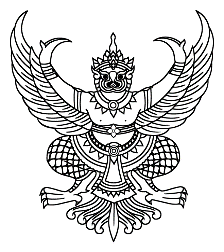 ประกาศองค์การบริหารส่วนตำบลหัวหว้าเรื่อง  รายงานการประเมินความเสี่ยงขององค์การบริหารส่วนตำบลหัวหว้าประจำปีงบประมาณ พ.ศ. 2564----------------------------------------------เหตุการณ์ความเสี่ยงขององค์กรปกครองส่วนท้องถิ่นเกิดแล้วมีผลกระทบทางลบ ซึ่งปัญหามาจากสาเหตุต่างๆ  การป้องกันที่ยั่งยืน ซึ่งเป็นหน้าที่ความรับผิดชอบของผู้บริหาร พนักงานส่วนตำบล ลูกจ้าง และพนักงานจ้างทุกคน และเป็นเจตจำนงของทุกองค์กรที่ร่วมกันต่อต้านการทุจริตทุกรูปแบบ อันเป็นวาระเร่งด่วนของรัฐบาลองค์การบริหารส่วนตำบลหัวหว้า จึงได้ดำเนินการและจัดทำรายงานการประเมินความเสี่ยง ประจำปี พ.ศ. 2564 เพื่อเป็นเครื่องมือสำหรับการประเมินความเสี่ยง อันจะช่วยเป็นหลักประกันในระดับหนึ่งได้ว่าการดำเนินงานขององค์การบริหารส่วนตำบลหัวหว้า จะไม่มีการทุจริตหรือในกรณีที่พบการทุจริตที่ไม่คาดคิด โอกาสที่จะประสบปัญหาน้อยกว่าองค์กรอื่น หรือหากเกิดความเสียหายขึ้น ก็จะเป็นความเสียหายที่น้อยกว่าองค์กรที่ไม่มีการนำเครื่องมือประเมินความเสี่ยงการทุจริตมาใช้ เพราะได้มีการเตรียมการป้องกันล่วงหน้าได้	จึงประกาศให้ทราบโดยทั่วกัน				ประกาศ   ณ   วันที่        เดือน  กันยายน  พ.ศ. 2564                    ( นายสุรชัย  ทนสิงห์ )                   นายกองค์การบริหารส่วนตำบลหัวหว้า-สำเนาคู่ฉบับ-ประกาศองค์การบริหารส่วนตำบลหัวหว้าเรื่อง  รายงานการประเมินความเสี่ยงขององค์การบริหารส่วนตำบลหัวหว้าประจำปีงบประมาณ พ.ศ. 2564----------------------------------------------เหตุการณ์ความเสี่ยงขององค์กรปกครองส่วนท้องถิ่นเกิดแล้วมีผลกระทบทางลบ ซึ่งปัญหามาจากสาเหตุต่างๆ  การป้องกันที่ยั่งยืน ซึ่งเป็นหน้าที่ความรับผิดชอบของผู้บริหาร พนักงานส่วนตำบล ลูกจ้าง และพนักงานจ้างทุกคน และเป็นเจตจำนงของทุกองค์กรที่ร่วมกันต่อต้านการทุจริตทุกรูปแบบ อันเป็นวาระเร่งด่วนของรัฐบาลองค์การบริหารส่วนตำบลหัวหว้า จึงได้ดำเนินการและจัดทำรายงานการประเมินความเสี่ยง ประจำปี พ.ศ. 2564 เพื่อเป็นเครื่องมือสำหรับการประเมินความเสี่ยง อันจะช่วยเป็นหลักประกันในระดับหนึ่งได้ว่าการดำเนินงานขององค์การบริหารส่วนตำบลหัวหว้า จะไม่มีการทุจริตหรือในกรณีที่พบการทุจริตที่ไม่คาดคิด โอกาสที่จะประสบปัญหาน้อยกว่าองค์กรอื่น หรือหากเกิดความเสียหายขึ้น ก็จะเป็นความเสียหายที่น้อยกว่าองค์กรที่ไม่มีการนำเครื่องมือประเมินความเสี่ยงการทุจริตมาใช้ เพราะได้มีการเตรียมการป้องกันล่วงหน้าได้	จึงประกาศให้ทราบโดยทั่วกัน				ประกาศ   ณ   วันที่        เดือน  กันยายน  พ.ศ. 2564                    ( นายสุรชัย  ทนสิงห์ )                   นายกองค์การบริหารส่วนตำบลหัวหว้าหน่วยงานกิจกรรมคะแนนความเสี่ยงระดับความเสี่ยงลำดับความสำคัญสำนักปลัดการควบคุมวัสดุ231สำนักปลัดการใช้และการรักษารถยนต์232กองคลังการควบคุมวัสดุ233กองคลังการตรวจสอบพัสดุประจำปี234กองช่างการควบคุมวัสดุ235กองการศึกษาการควบคุมวัสดุ236สำนักปลัดการจัดทำงบประมาณรายจ่ายประจำปี1.827สำนักปลัดการดำเนินการรับเรื่องร้องเรียน-ร้องทุกข์1.828กองช่างการปฏิบัติงานสารบรรณและธุรการ1.829กองช่างการใช้และการรักษารถยนต์1.8210กองการศึกษาการจัดทำบัญชีของศูนย์พัฒนาเด็กเล็ก1.8211กองสาธารณสุขฯการขอใบอนุญาตประกอบกิจการต่างๆ1.8212กองสาธารณสุขฯการใช้และการรักษารถยนต์1.8213สำนักปลัดการปฏิบัติงานสารบรรณและธุรการ1.6114กองคลังการเบิก-จ่ายเงิน1.6115กองคลังการจัดทำบัญชีและงบการเงิน ณ วันสิ้นปี1.6116สำนักปลัดการควบคุมวัสดุ231สำนักปลัดการใช้และการรักษารถยนต์232กองคลังการควบคุมวัสดุ233กองคลังการตรวจสอบพัสดุประจำปี234กองช่างการควบคุมวัสดุ235กองการศึกษาการควบคุมวัสดุ236สำนักปลัดการจัดทำงบประมาณรายจ่ายประจำปี1.827สำนักปลัดการดำเนินการรับเรื่องร้องเรียน-ร้องทุกข์1.828หน่วยงานกิจกรรมคะแนนความเสี่ยงระดับความเสี่ยงลำดับความสำคัญกองช่างการปฏิบัติงานสารบรรณและธุรการ1.829กองช่างการใช้และการรักษารถยนต์1.8210กองการศึกษาการจัดทำบัญชีของศูนย์พัฒนาเด็กเล็ก1.8211กองสาธารณสุขฯการขอใบอนุญาตประกอบกิจการต่างๆ1.8212กองสาธารณสุขฯการใช้และการรักษารถยนต์1.8213สำนักปลัดการปฏิบัติงานสารบรรณและธุรการ1.6114กองคลังการเบิก-จ่ายเงิน1.6115กองคลังการจัดทำบัญชีและงบการเงิน ณ วันสิ้นปี1.6116กองคลังการตรวจสอบและประเมินการจัดเก็บภาษีประเภทต่างๆ1.6117สำนักปลัดการพัฒนาบุคลากร1.4118กองคลังการจัดทำรายงานสถานะการเงินประจำวัน1.4119กองช่างการประเมินราคาและการกำหนดราคาโครงการงานก่อสร้าง1.4120กองการศึกษาการใช้จ่ายเงินงบประมาณหมวดเงินอุดหนุน (อาหารกลางวัน)1.4121สำนักปลัดการดำเนินการด้านสวัสดิการพนักงานส่วนตำบล1.2122สำนักปลัดการประเมินผลการปฏิบัติงานและการบริหารค่าตอบแทน1.2123สำนักปลัดการจัดทำแผนพัฒนาท้องถิ่น1.2124สำนักปลัดการโอนและแก้ไขเปลี่ยนแปลงงบประมาณ1.2125สำนักปลัดการขึ้นทะเบียนผู้รับเบี้ยยังชีพผู้สูงอายุ ผู้พิการ และผู้ป่วยเอดส์1.2126สำนักปลัดการรักษาความสงบเรียบร้อย1.2127กองคลังการจ่ายเงินยืมและส่งใช้เงินยืม1.2128กองคลังการเบิกจ่ายเงินอุดหนุนให้แก่หน่วยงาน1.2129กองคลังการบันทึกและการติดตามลูกหนี้ภาษีต่างๆ1.2130กองสาธารณสุขฯการปฏิบัติงานสารบรรณและธุรการ1.2131กองสาธารณสุขฯการควบคุมวัสดุ1.2132หน่วยงานกิจกรรมคะแนนความเสี่ยงระดับความเสี่ยงลำดับความสำคัญกองคลังการรับเงินและนำส่งเงิน1133กองคลังการเก็บรักษาเงิน และนำเงินฝากธนาคาร1134กองคลังการใช้ใบเสร็จรับเงิน และจัดทำทะเบียนคุม1135กองคลังการใช้และการรักษารถยนต์1136กองช่างการขออนุญาตปลูกสร้างอาคาร ดัดแปลง รื้อถอนอาคาร1137กองการศึกษาการเบิกค่าใช้จ่ายในการจัดงานต่างๆ1138คะแนนความเสี่ยงระดับความเสี่ยง2.20 - 2.80สูง = 31.61 - 2.19ปานกลาง = 21.00 - 1.60 ต่ำ = 1 รายงานการประมินความเสี่ยง ปีงบประมาณ 2564รายงานการประมินความเสี่ยง ปีงบประมาณ 2564รายงานการประมินความเสี่ยง ปีงบประมาณ 2564รายงานการประมินความเสี่ยง ปีงบประมาณ 2564รายงานการประมินความเสี่ยง ปีงบประมาณ 2564องค์การบริหารส่วนตำบลหัวหว้า  อำเภอศรีมหาโพธิ จังหวัดปราจีนบุรีองค์การบริหารส่วนตำบลหัวหว้า  อำเภอศรีมหาโพธิ จังหวัดปราจีนบุรีองค์การบริหารส่วนตำบลหัวหว้า  อำเภอศรีมหาโพธิ จังหวัดปราจีนบุรีองค์การบริหารส่วนตำบลหัวหว้า  อำเภอศรีมหาโพธิ จังหวัดปราจีนบุรีองค์การบริหารส่วนตำบลหัวหว้า  อำเภอศรีมหาโพธิ จังหวัดปราจีนบุรีองค์การบริหารส่วนตำบลหัวหว้า  อำเภอศรีมหาโพธิ จังหวัดปราจีนบุรีองค์การบริหารส่วนตำบลหัวหว้า  อำเภอศรีมหาโพธิ จังหวัดปราจีนบุรีองค์การบริหารส่วนตำบลหัวหว้า  อำเภอศรีมหาโพธิ จังหวัดปราจีนบุรีความเสี่ยงระดับกิจกรรมการกิจกรรมการวัตถุประสงค์ระยะเวลาผลสำเร็จที่งบประมาณงบประมาณผู้รับผิดระดับความเสี่ยงที่คาดหวังภายหลังระดับความเสี่ยงที่คาดหวังภายหลังระดับความเสี่ยงที่คาดหวังภายหลังความควบคุม/จัดการควบคุม/จัดการดำเนินการคาดหวัง(บาท)(บาท)ชอบดำเนินการจัดการความเสี่ยงดำเนินการจัดการความเสี่ยงดำเนินการจัดการความเสี่ยงเสี่ยงความเสี่ยงความเสี่ยงโอกาส/ผลกระทบ/คะแนนความถี่ความรุนแรงรวม ความเสี่ยงด้านการปฏิบัติงาน  (Operational Risk) ความเสี่ยงด้านการปฏิบัติงาน  (Operational Risk) ความเสี่ยงด้านการปฏิบัติงาน  (Operational Risk) ความเสี่ยงด้านการปฏิบัติงาน  (Operational Risk) ความเสี่ยงด้านการปฏิบัติงาน  (Operational Risk) ความเสี่ยงด้านการปฏิบัติงาน  (Operational Risk) ความเสี่ยงด้านการปฏิบัติงาน  (Operational Risk) ความเสี่ยงด้านการปฏิบัติงาน  (Operational Risk) ความเสี่ยงด้านการปฏิบัติงาน  (Operational Risk) ความเสี่ยงด้านการปฏิบัติงาน  (Operational Risk) ความเสี่ยงด้านการปฏิบัติงาน  (Operational Risk) ความเสี่ยงด้านการปฏิบัติงาน  (Operational Risk) ความเสี่ยงด้านการปฏิบัติงาน  (Operational Risk) ความเสี่ยงด้านการปฏิบัติงาน  (Operational Risk)1. วางแผนการพัฒนา1 มีการติดตามประเมิน มีการติดตามประเมิน- เพื่อให้แผนตุลาคมตุลาคม- แผนพัฒนา--สป.121.2ไม่ถูกต้องเหมาะสม ผลแผนพัฒนาท้องถิ่น ผลแผนพัฒนาท้องถิ่นพัฒนาเป็นกรอบ2563-2563-สามารถใช้เป็นสอดคล้องกับปัญหา ทุกปี ทุกปีในการทำงบกันยายนกันยายนกรอบในการทำและความต้องการของประมาณราย25642564งบประมาณประชาชนจ่ายได้อย่างมีรายจ่ายได้ประสิทธิภาพอย่างมี- เพื่อให้ระดมประสิทธิภาพความสำเร็จของ- ระดับความแผนสูงกว่าสำเร็จของแผนร้อยละ 60 สูงกว่าร้อยละ 602. การใช้ดุลพินิจของ2การพิจารณาอนุญาตการพิจารณาอนุญาตเพื่อให้เกิดความตุลาคมตุลาคมการพิจารณา--ทุกกอง121.8อำนาจในการอนุญาตอนุมัติ ยึดหลักอนุมัติ ยึดหลักเป็นธรรม และ2563-อนุญาต อนุมัติอนุมัติ ต่างๆกฎหมาย ระเบียบกฎหมาย ระเบียบความถูกต้องกันยายนกันยายนมีความรวดเร็วอย่างเคร่งครัดอย่างเคร่งครัด2564ถูกต้อง3. การปฏิบัติหน้าที1กำกับดูแล ควบคุกำกับดูแล ควบคุ- เพื่อให้องค์ตุลาคมตุลาคมการปฏิบัติงา--ทุกกอง111.2ชอบหรือละเว้นการปฏิบัติการปฏิบัติงาน ให้การปฏิบัติงาน ให้ปลอดการทุจริต2563-โปร่งใสหน้าที่ถูกต้องตามกฎหมายถูกต้องตามกฎหมาย- เพื่อให้กันยายนกันยายนตรวจสอบได้ประชาชนได้รับ2564บริการที่ดีความเสี่ยงระดับระดับกิจกรรมการกิจกรรมการกิจกรรมการวัตถุประสงค์ระยะเวลาผลสำเร็จที่งบประมาณผู้รับผิดระดับความเสี่ยงที่คาดหวังภายหลังระดับความเสี่ยงที่คาดหวังภายหลังระดับความเสี่ยงที่คาดหวังภายหลังความความควบคุม/จัดการควบคุม/จัดการควบคุม/จัดการดำเนินการคาดหวัง(บาท)ชอบดำเนินการจัดการความเสี่ยงดำเนินการจัดการความเสี่ยงดำเนินการจัดการความเสี่ยงเสี่ยงเสี่ยงความเสี่ยงความเสี่ยงความเสี่ยงโอกาส/ผลกระทบ/คะแนนความถี่ความรุนแรงรวม ความเสี่ยงด้านการปฏิบัติงาน  (Operational Risk) ความเสี่ยงด้านการปฏิบัติงาน  (Operational Risk) ความเสี่ยงด้านการปฏิบัติงาน  (Operational Risk) ความเสี่ยงด้านการปฏิบัติงาน  (Operational Risk) ความเสี่ยงด้านการปฏิบัติงาน  (Operational Risk) ความเสี่ยงด้านการปฏิบัติงาน  (Operational Risk) ความเสี่ยงด้านการปฏิบัติงาน  (Operational Risk) ความเสี่ยงด้านการปฏิบัติงาน  (Operational Risk) ความเสี่ยงด้านการปฏิบัติงาน  (Operational Risk) ความเสี่ยงด้านการปฏิบัติงาน  (Operational Risk) ความเสี่ยงด้านการปฏิบัติงาน  (Operational Risk) ความเสี่ยงด้านการปฏิบัติงาน  (Operational Risk) ความเสี่ยงด้านการปฏิบัติงาน  (Operational Risk) ความเสี่ยงด้านการปฏิบัติงาน  (Operational Risk) ความเสี่ยงด้านการปฏิบัติงาน  (Operational Risk)  4. โครงการก่อสร้าง     พื้นฐานไม่มีคุณภาพ ไม่ได้   ใช้ประโยชน์  4. โครงการก่อสร้าง     พื้นฐานไม่มีคุณภาพ ไม่ได้   ใช้ประโยชน์11ตั้งคณะกรรมการตรวจรับงานจ้างตั้งคณะกรรมการตรวจรับงานจ้างเพื่อให้โครงการ ก่อสร้างทุก โครงการใช้ประโยชน์อย่างคุ้มค่าตุลาคม 2563-กันยายน 2564ตุลาคม 2563-กันยายน 2564โครงการก่อสร้างทุกโครงการได้ใช้ประโยชน์ และแก้ไขปัญหาของประชาชนได้-กองช่าง1        115. เกิดสาธารณภัยใน5. เกิดสาธารณภัยใน11- จัดทำแผนป้องกัน- จัดทำแผนป้องกันเพื่อช่วยเหลือตุลาคมตุลาคมประชาชนที่2,235,977สป.2       1     1.2พื้นที่พื้นที่บรรเทาสาธารณภัยบรรเทาสาธารณภัยประชาชนได้2563-ประสบเหตุ- จัดตั้งศูนย์- จัดตั้งศูนย์ทันทีกันยายนกันยายนได้รับความช่วยเหลือประชาชนช่วยเหลือประชาชน2564ช่วยเหลือ6. การนำทรัพย์สินของ6. การนำทรัพย์สินของ22มีการตรวจสอบมีการตรวจสอบเพื่อไม่ให้ตุลาคมตุลาคมไม่มีการนำ-กองคลัง  111.8ทางราชการไปใช้ประโยชน์ทางราชการไปใช้ประโยชน์โดยงานพัสดุโดยงานพัสดุราชการเสีย2563-2563-ทรัพย์สินส่วนตัวส่วนตัวประโยชน์กันยายนกันยายนราชการไปใช้25642564ประโยชน์ส่วนตัว7. การจ่ายเบี้ยยังชีพไม่7. การจ่ายเบี้ยยังชีพไม่11ตรวจสอบข้อมูลตรวจสอบข้อมูลเพื่อไม่ให้ราชการตุลาคมตุลาคมการจ่ายเบี้ยยัง-สป.111.2ถูกต้องตามระเบียบถูกต้องตามระเบียบกับฐานข้อมูลกับฐานข้อมูลเสียหาย2563-2563-ชีพเป็นไปอย่างกฎหมายกฎหมายกรมบัญชีกลางกรมบัญชีกลางกันยายนกันยายนถูกต้อง25642564ความเสี่ยงระดับระดับกิจกรรมการกิจกรรมการกิจกรรมการวัตถุประสงค์ระยะเวลาผลสำเร็จที่งบประมาณผู้รับผิดระดับความเสี่ยงที่คาดหวังภายหลังระดับความเสี่ยงที่คาดหวังภายหลังระดับความเสี่ยงที่คาดหวังภายหลังความความควบคุม/จัดการควบคุม/จัดการควบคุม/จัดการดำเนินการคาดหวัง(บาท)ชอบดำเนินการจัดการความเสี่ยงดำเนินการจัดการความเสี่ยงดำเนินการจัดการความเสี่ยงเสี่ยงเสี่ยงความเสี่ยงความเสี่ยงความเสี่ยงโอกาส/ผลกระทบ/คะแนนความถี่ความรุนแรงรวม ความเสี่ยงด้านการปฏิบัติงาน  (Operational Risk) ความเสี่ยงด้านการปฏิบัติงาน  (Operational Risk) ความเสี่ยงด้านการปฏิบัติงาน  (Operational Risk) ความเสี่ยงด้านการปฏิบัติงาน  (Operational Risk) ความเสี่ยงด้านการปฏิบัติงาน  (Operational Risk) ความเสี่ยงด้านการปฏิบัติงาน  (Operational Risk) ความเสี่ยงด้านการปฏิบัติงาน  (Operational Risk) ความเสี่ยงด้านการปฏิบัติงาน  (Operational Risk) ความเสี่ยงด้านการปฏิบัติงาน  (Operational Risk) ความเสี่ยงด้านการปฏิบัติงาน  (Operational Risk) ความเสี่ยงด้านการปฏิบัติงาน  (Operational Risk) ความเสี่ยงด้านการปฏิบัติงาน  (Operational Risk) ความเสี่ยงด้านการปฏิบัติงาน  (Operational Risk) ความเสี่ยงด้านการปฏิบัติงาน  (Operational Risk) ความเสี่ยงด้านการปฏิบัติงาน  (Operational Risk)8. การทุจริตใน8. การทุจริตใน11มีการตรวจสอบมีการตรวจสอบเพื่อไม่ให้ตุลาคมตุลาคมไม่มีการทุจริต-กองคลัง111.6การเบิกจ่ายต่างๆการเบิกจ่ายต่างๆโดยหน่วยงานโดยหน่วยงานการทุจริต2563-ในหน่วยงานตรวจสอบภายในตรวจสอบภายในกันยายนกันยายน25649. ความผิดพลาดในการ9. ความผิดพลาดในการ33ส่งพนักงานเข้าส่งพนักงานเข้าเพื่อให้ตุลาคมตุลาคมไม่เกิดความ-สป.133ปฏิบัติงานเนื่องจากขาดรู้ปฏิบัติงานเนื่องจากขาดรู้รับการอบรมรับการอบรมปฏิบัติงาน2563-2563-ผิดพลาดในการความเข้าใจในระเบียบความเข้าใจในระเบียบถูกต้องกันยายนกันยายนปฏิบัติงานกฎหมายที่นำไปใช้ในการกฎหมายที่นำไปใช้ในการ25642564ปฏิบัติงานปฏิบัติงาน10. การจัดซื้อจัด10. การจัดซื้อจัด11ส่งพนักงานเข้าส่งพนักงานเข้าเพื่อให้ตุลาคมตุลาคมไม่เกิดความ-สป.111.6จ้างและการบริหารจ้างและการบริหารรับการอบรมรับการอบรมปฏิบัติงาน2563-2563-ผิดพลาดในการพัสดุ เป็นไปอย่างพัสดุ เป็นไปอย่างถูกต้องกันยายนกันยายนปฏิบัติงานไม่ถูกต้องไม่ถูกต้อง25642564